    RR                      rr    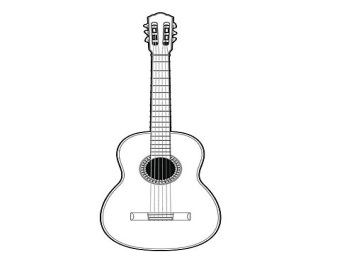 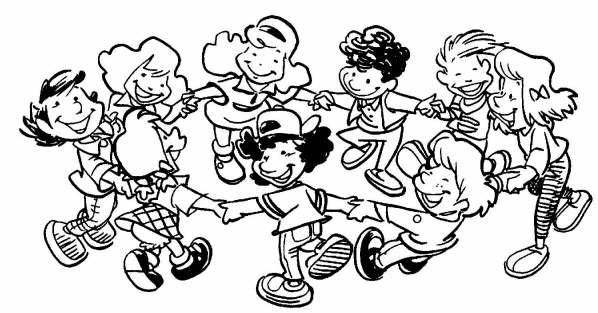     A              a    Arra	  a              a       arra	                       E              e	  Erre	e               e       erre	    I       RR    i      Irri	     i      rr      i        irri    O              o	  Orro   o               o	orro    U              u	  Urru   u	u       urru                  a	arr                  e		err	                  i          rr   	 irr                             o                   orr                  u                  urr Arra        Erre          Irri           Orro                Urruarra        erre           irri           orro                urruarr           err           irr            orr                  urr 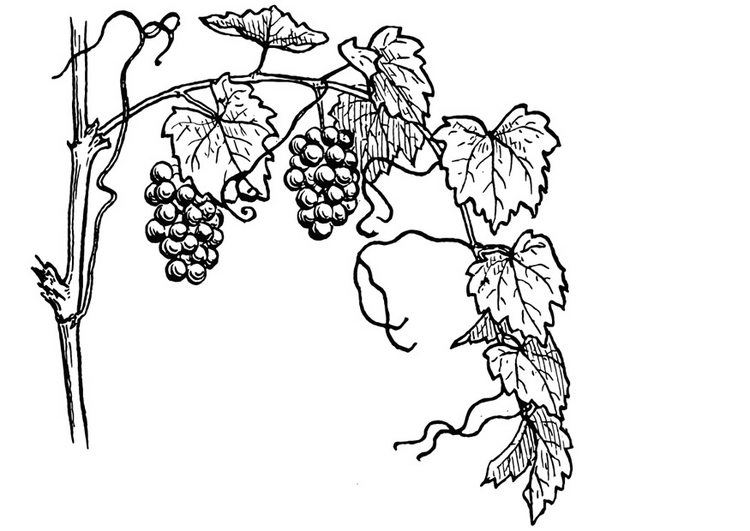 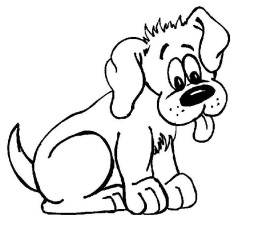 Parra                       perro                      corro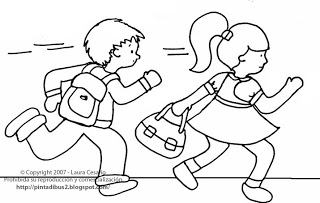 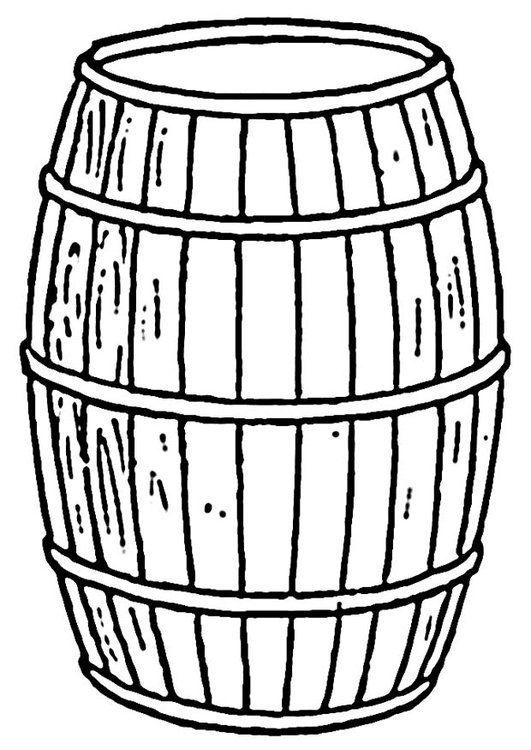 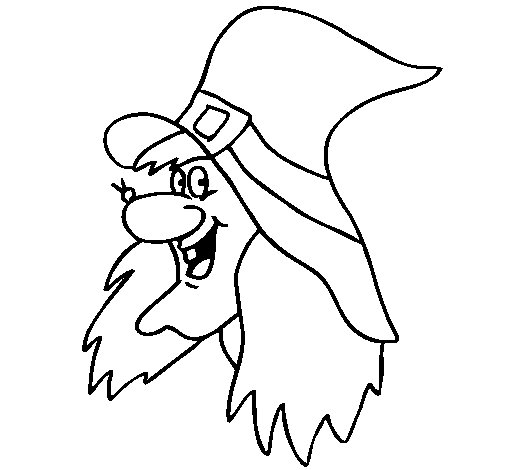 Correr                        barril                verrugaEl barril.    El perro.      La carrera.     La verruga.Enrrique.   Los carros.       Las barras de pan Enrriqueta pasea el carro.Tengo un perro marrón y blanco.Con la parra de uvas han hecho vino.Ayer  jugamos al corro de la patata.El arroyo está lleno de agua. Colorea  el dibujo que escuches del maestro/a : 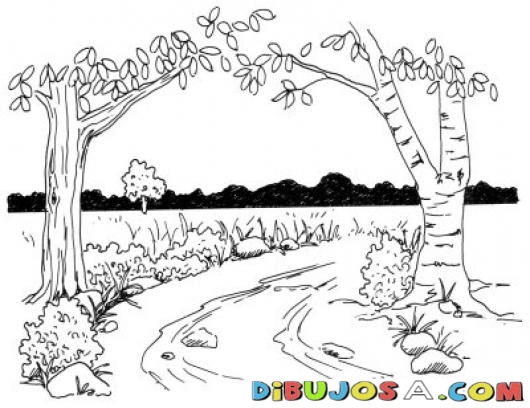 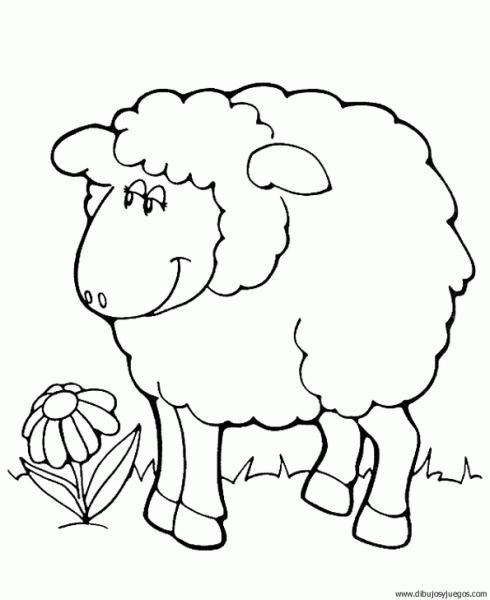 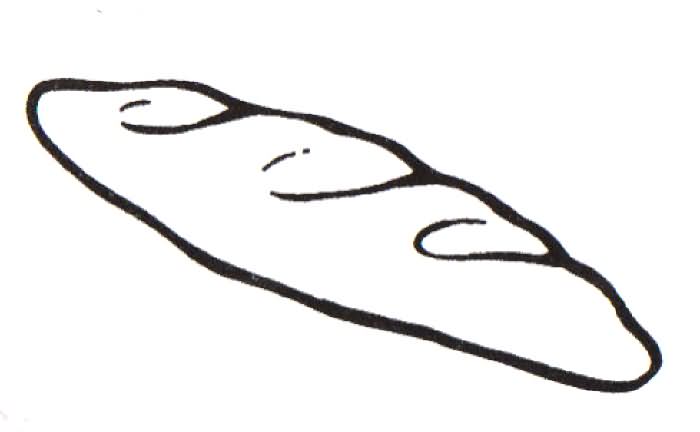 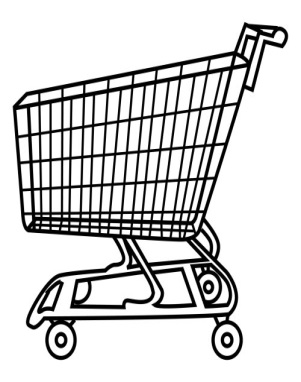 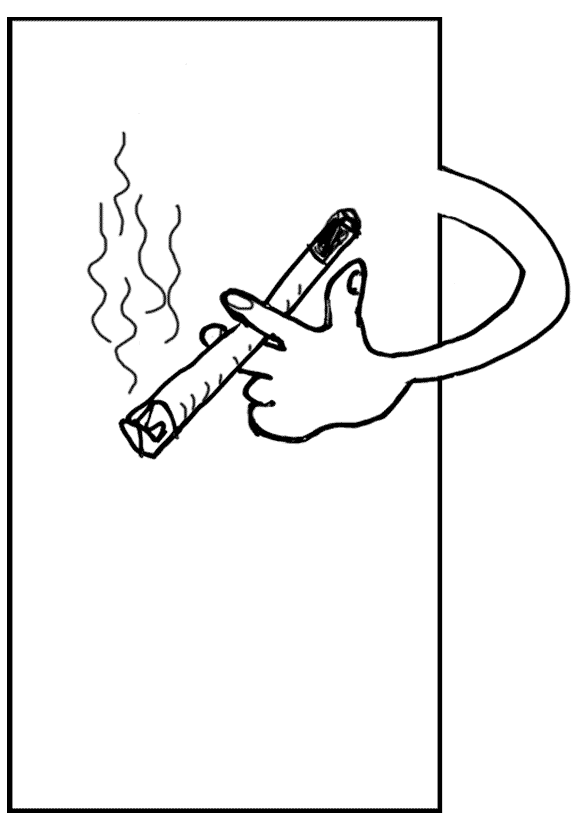 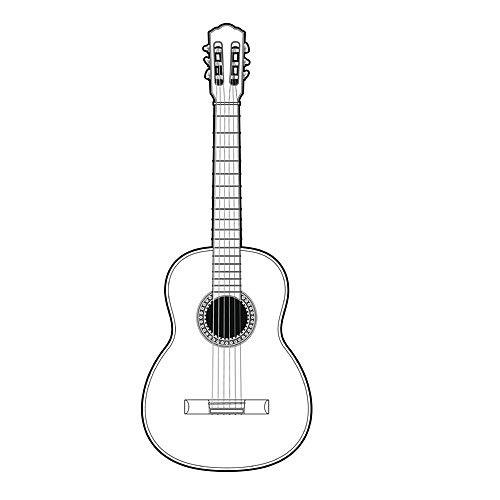 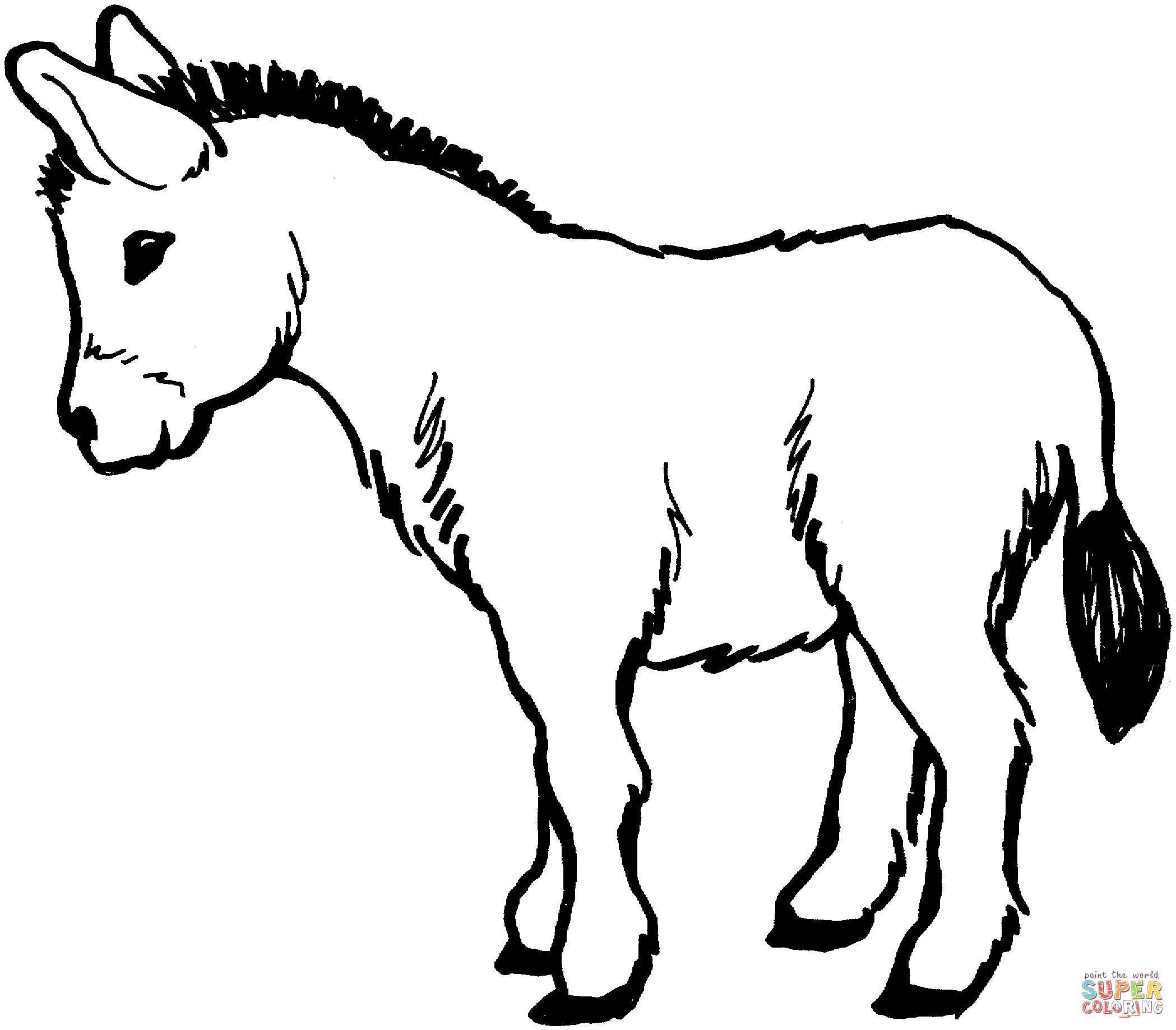 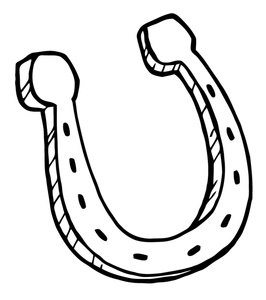 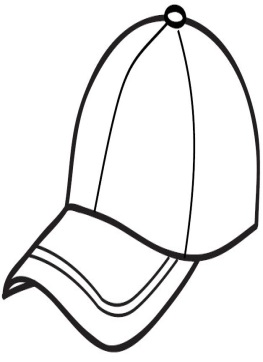 Colorea los dibujos que contengan el sonido /rr/: 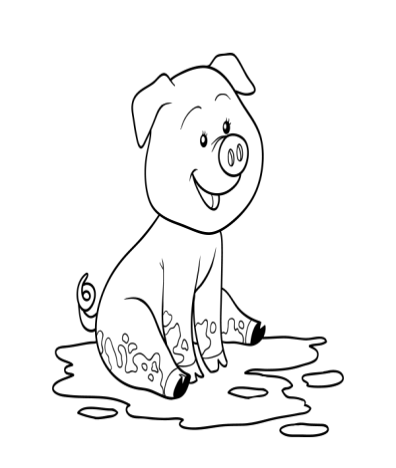 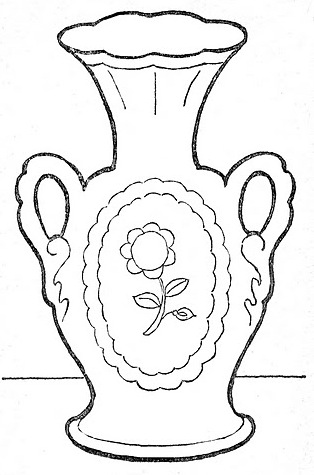 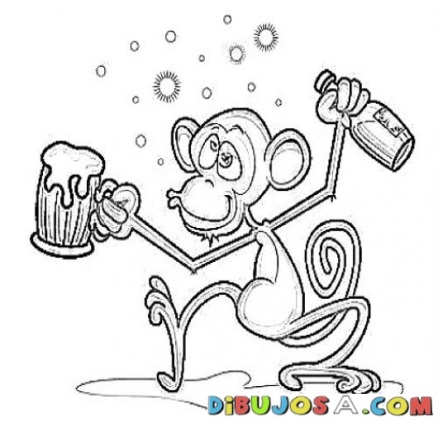 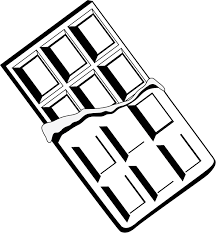 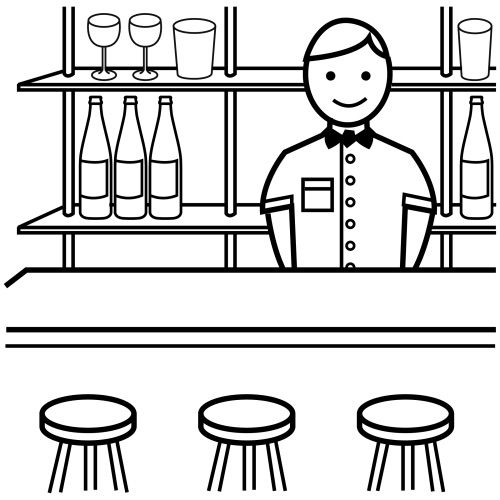 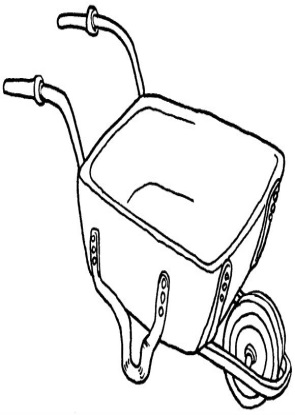 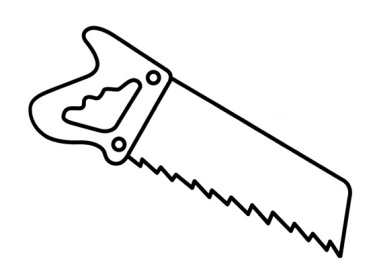 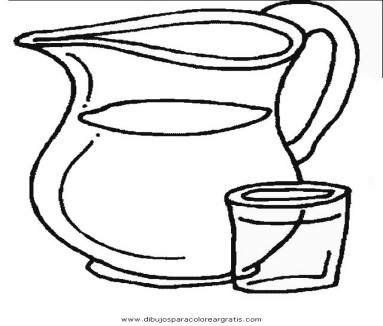 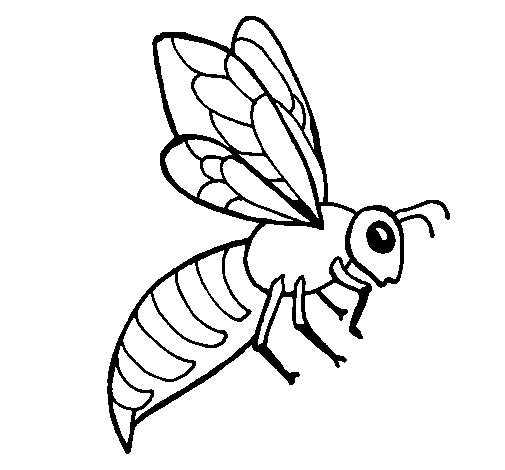 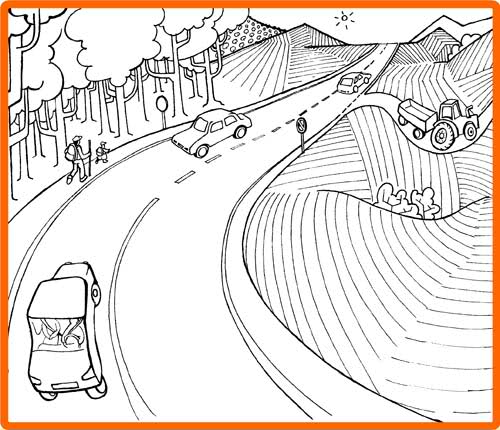 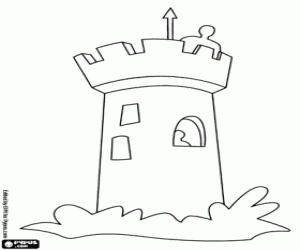 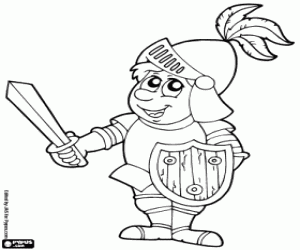 Colorea tantos círculos como sílabas tenga el dibujo. Tacha el que corresponda con el sonido /rr/: 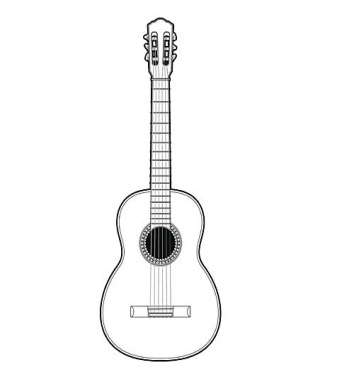 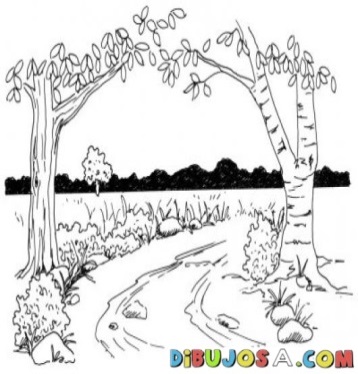 Repite las sílabas , después suprime el sonido que te indican:PERRO menos /rr/SALA menos /s/CARRETERA menos /rr/SOSO menos /s/BARRO menos /rr/BOL menos /l/NUBE menos /e/MESA menos /m/PA menos /p/RATA menos /r/Dibuja objetos que contengan el sonido /rr/: Busca en revistas palabras que contengan la RR/rr y pégalas en su lugar.palabras que contengan RR/rrAdivina la palabra secreta.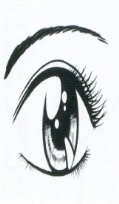 Recorta de una revista palabras que contengan la letra /rr/: 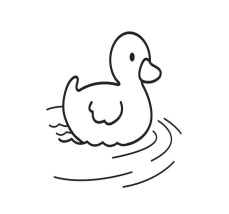 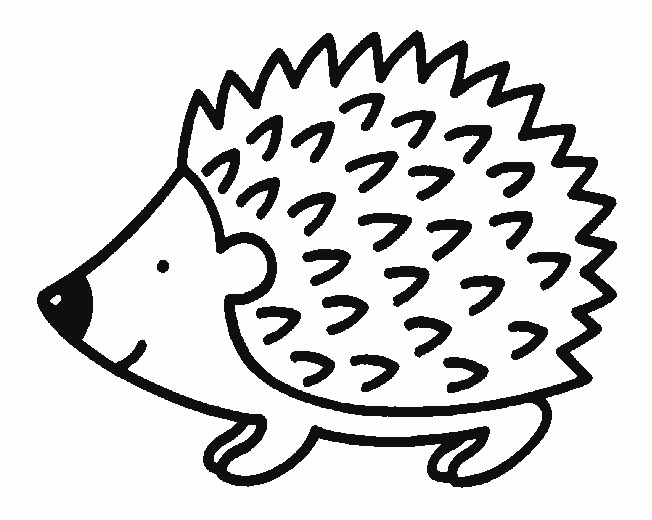 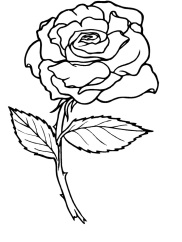 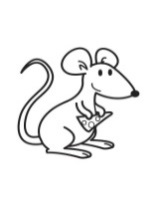 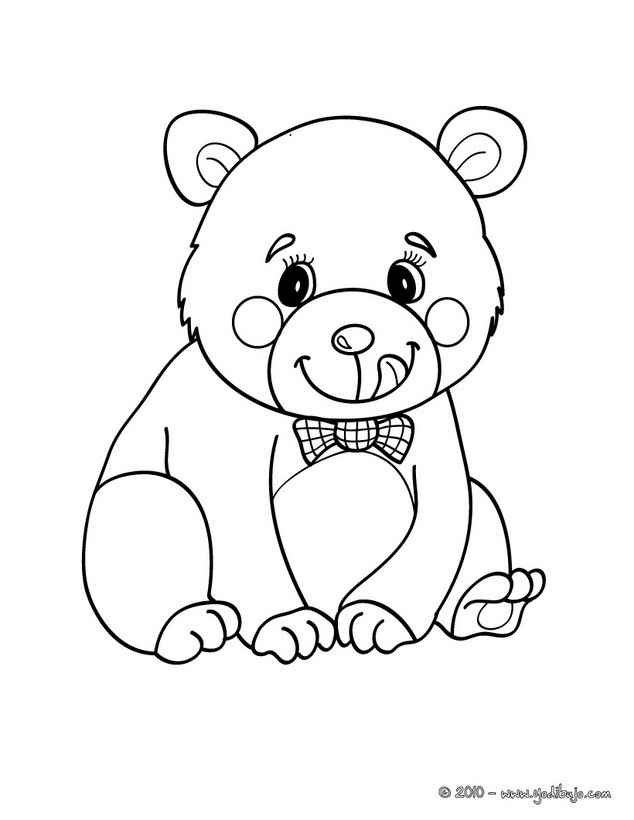 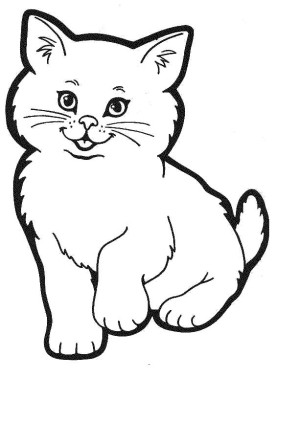 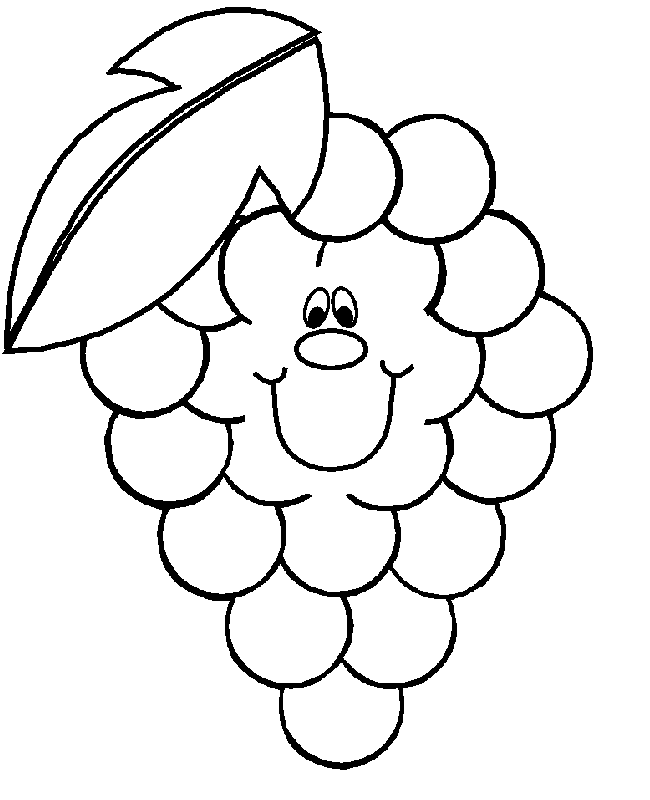 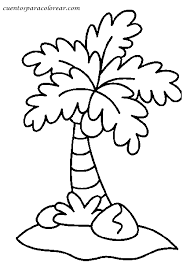 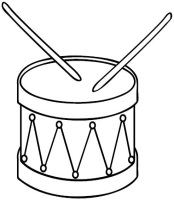 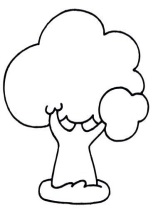 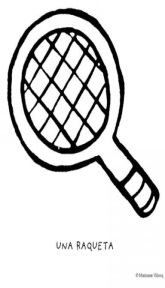 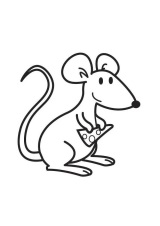 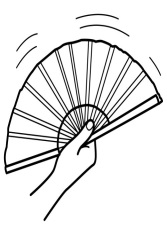 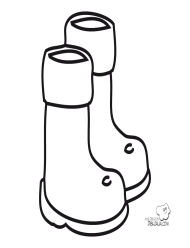 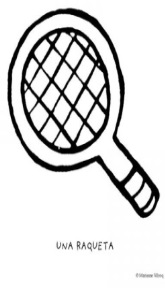 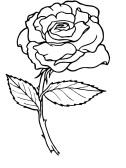 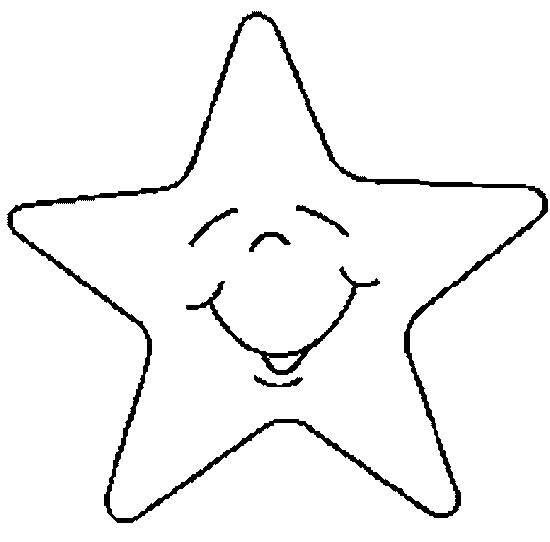 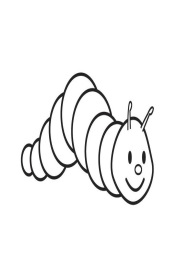 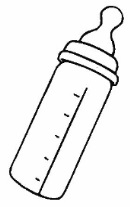 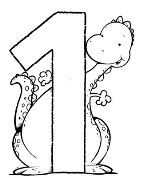 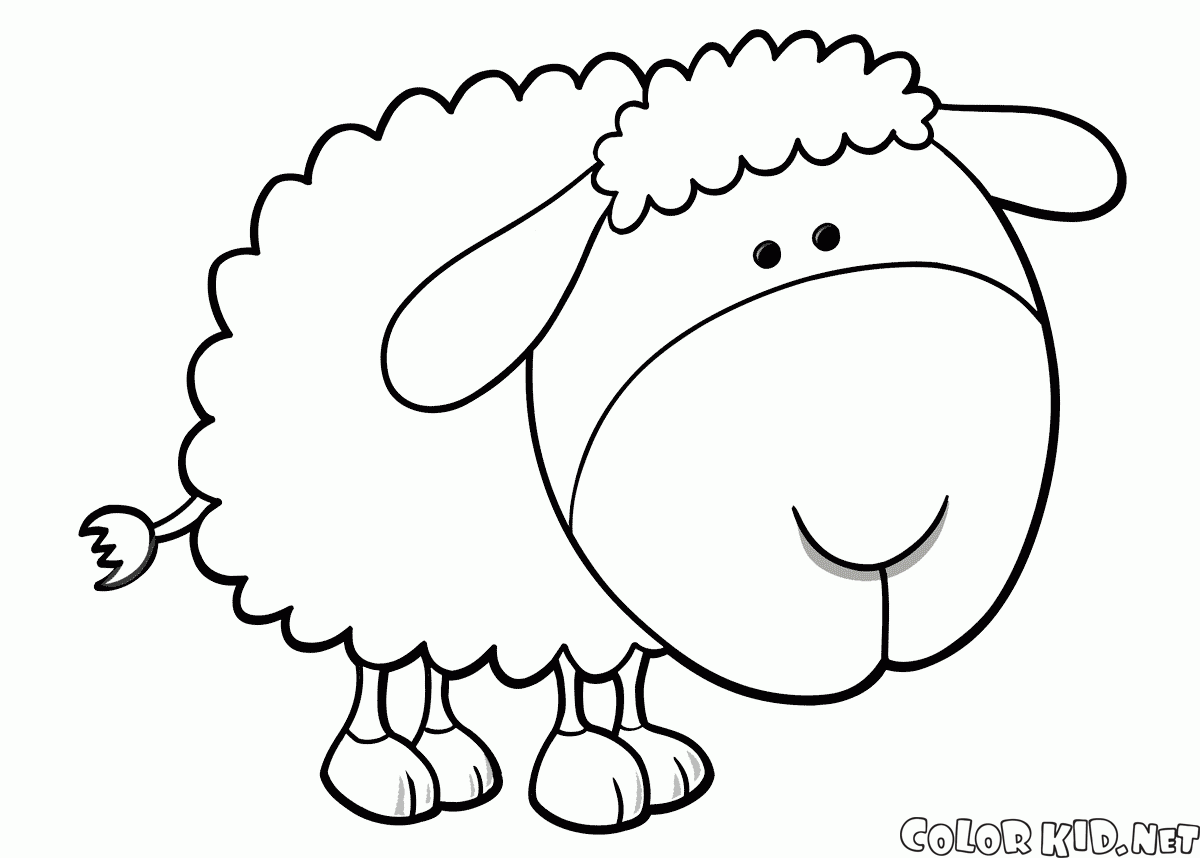 GPIRABRORGUROOUETRARERBOR